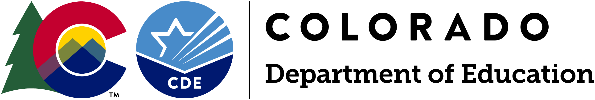 1192 Commission December 12, 2019 Meeting SummaryAttendeesCommission members: Majel Boxer, Joanna Bruno, Bri Buentello, Nooshin Farjadi, Lana Hailemariam, Stephanie Hartman, Sam Long, Andres Carlos Martinez, Laura Owens, Sam Turner, William WeiColorado Department of Education Staff:  Melissa Bloom, Melissa Colsman, Floyd Cobb, Kady LanohaMeeting GoalsReceive Commission trainingEstablish Commission policiesUnderstand the context for the work of the CommissionElect a Chair or Co-ChairsMeeting ActivitiesCommission Training: Melissa Bloom and Kady Lanoha from the Colorado Department of Education’s Policy Office, delivered Commission training to all members.  Topics included:Open Meetings LawColorado Open Records Act (CORA)Conflicts of InterestBest Practices for Commission OperationsDevelop Commission Policies:  Joanna Bruno led the group in developing the Commission policies under which the Commission will operate.In pairs, members reviewed draft policies and made suggestions for edits/additions by section.The whole group shared and discussed edits to the policies and agreed upon changes.A draft of the revised policy will be sent to the Co-Chairs for approval prior to finalizing and distributing to the full membership.Elect Co-Chairs: The Commission members decided to elect three Co-Chairs to lead the Commission.  The Co-Chairs will determine who among them will be their representative to facilitate the meetings. William Wei nominated Sam Turner, Lana Hailemariam nominated Nooshin Farjadi, and Nooshin Farjadi nominated Lana Hailemariam to serve as Co-Chairs.  Context Setting for the Commission: Joanna Bruno discusses the role of the Commission and the Colorado Academic Standards, specifically the social studies standards for history and civics.Meeting OutcomesThe goals for the meeting were accomplished, and Commission members discussed possible next meeting locations and the need for better parking.Next StepsUpcoming meeting dates are:December 18  4:00pm – 5:00pm (online-for those members who missed the first meeting)March 27, 2020  time and location TBD